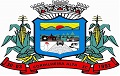 PREFEITURA MUNICIPAL DE CORDILHEIRA ALTA/SCPROCESSO SELETIVO PÚBLICO N° 02/2023EXTRATO DO EDITAL Nº 11/2023 – HOMOLOGAÇÃO DO RESULTADO FINAL DO PROCESSO SELETIVO PÚBLICO - CARGOS DE PROFESSORES E OPERADOR DE MÁQUINA O Sr. Rudimar Marafon, Secretário de Administração, Fazenda e Planejamento, torna público, por este Extrato, a Homologação do Resultado Final do Processo Seletivo Nº 02/2023, em conformidade com o respectivo Edital de Abertura e suas alterações.O Edital de Homologação do Resultado Final para os cargos de Professores e Operador de Máquina, contendo as classificações dos candidatos, está disponibilizado, na íntegra, no site da FUNDATEC www.fundatec.org.br.Cordilheira Alta, 05 de julho de 2023.Rudimar Marafon,Secretário de Administração, Fazenda e Planejamento